 Page 1 of 8Community Support Services – Individualized Rehabilitation PlanPage 2 of 8Community Support Services – Individualized Rehabilitation Plan Page 3 of 8Community Support Services – Individualized Rehabilitation Plan Page 4 of 8Community Support Services – Individualized Rehabilitation PlanPage 5 of 8Community Support Services – Individualized Rehabilitation Plan Page 6 0f 8Community Support Services – Individualized Rehabilitation PlanPage 7 of 8Community Support Services – Individualized Rehabilitation PlanPage 8 of 8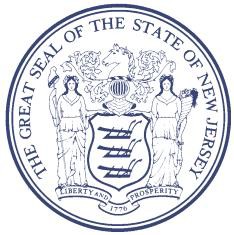 N J Department of Human ServicesCommunity Support Services – Individualized Rehabilitation Plan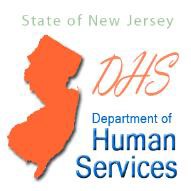 Preliminary (60 days) for Provider FilePreliminary (60 days) for Provider FileCompleted (180 days) Send to IMECompleted (180 days) Send to IMEConsumer Name: *     Consumer Name: *     Consumer Name: *     Consumer Name: *     Date of Birth: Date of Birth: Gender:  Male    FemaleGender:  Male    FemaleAddress:      Address:      Address:      Address:      Diagnosis:      Diagnosis:      Consumer Medicaid ID: *     Consumer Medicaid ID: *     Date of Admission: Date of Last Plan: Date of Last Plan: Date of New Plan: CSS Housing Initiative: SPC 19GENERICSPC 20RIST SPC 21DDMI  SPC 23MESH SPC 23MESH SPC 24FORENSICSPC 25 ESH SPC 26RIST/MESHSPC 39AT RISKAgency Name: *     Agency Name: *     Agency Name: *     Agency Name: *     Agency Name: *     Agency Name: *     Agency Name: *     Agency Name: *     Agency Name: *     Agency Name: *     Agency Address:      Agency Address:      Agency Address:      Agency Address:      Agency Address:      Agency Address:      Agency Address:      Agency Address:      Agency Address:      Agency Address:      Phone no.:      Phone no.:      Phone no.:      Phone no.:      Phone no.:      Fax no.:      Fax no.:      Fax no.:      Fax no.:      Fax no.:      Email:      Email:      Email:      Email:      Email:      Agency CSS Medicaid ID: *     Agency CSS Medicaid ID: *     Agency CSS Medicaid ID: *     Agency CSS Medicaid ID: *     Agency CSS Medicaid ID: *     For Official Use Only: For Official Use Only: Medicaid:      State Funded - State ID:       NOTE: The fields with an asterisk * should autofill for the rest of the document. If not, press the “Tab” key on the keyboard.NOTE: The fields with an asterisk * should autofill for the rest of the document. If not, press the “Tab” key on the keyboard.Directions: For each Rehabilitation Goal, transfer the relevant information from the documents indicated below. First collaborate with the consumer to identify 3-4 knowledge, skill, or resource items listed on IRP Worksheet 1 (KSR). Choose items that are either most important to work on initially, or that the person is most motivated to work on. Then use S-M-A-R-T (Specific, Measureable, Attainable, Realistic, and Timeframe) format to develop measurable objectives related to these areas.  Frequency: How many times per day / week / or month. E.g., 3X a week. Duration (length of service to be delivered during IRP Term): How many months. E.g. 3 months.Consumer Name: *     Consumer Name: *     Consumer Medicaid ID: *     Consumer Medicaid ID: *     Consumer Medicaid ID: *     Consumer Medicaid ID: *     Consumer Medicaid ID: *     Consumer Medicaid ID: *     Consumer Medicaid ID: *     Agency Name: *     Agency Name: *     Agency CSS Medicaid ID: *     Agency CSS Medicaid ID: *     Agency CSS Medicaid ID: *     Agency CSS Medicaid ID: *     Agency CSS Medicaid ID: *     Agency CSS Medicaid ID: *     Agency CSS Medicaid ID: *     Rehabilitation Goal 1 from CRNA:      Rehabilitation Goal 1 from CRNA:      Rehabilitation Goal 1 from CRNA:      Rehabilitation Goal 1 from CRNA:      Rehabilitation Goal 1 from CRNA:      Rehabilitation Goal 1 from CRNA:      Rehabilitation Goal 1 from CRNA:      Rehabilitation Goal 1 from CRNA:      Rehabilitation Goal 1 from CRNA:      Valued Life Role:      Valued Life Role:      Wellness Dimension:      Wellness Dimension:      Wellness Dimension:      Wellness Dimension:      Wellness Dimension:      Wellness Dimension:      Wellness Dimension:      Strengths Related to Goal:      Strengths Related to Goal:      Strengths Related to Goal:      Strengths Related to Goal:      Strengths Related to Goal:      Strengths Related to Goal:      Strengths Related to Goal:      Strengths Related to Goal:      Strengths Related to Goal:      KSR Development/Measurable Objective #1:      KSR Development/Measurable Objective #1:      KSR Development/Measurable Objective #1:      KSR Development/Measurable Objective #1:      KSR Development/Measurable Objective #1:      KSR Development/Measurable Objective #1:      KSR Development/Measurable Objective #1:      KSR Development/Measurable Objective #1:      KSR Development/Measurable Objective #1:      CSS Intervention(s)Responsible 
CredentialResponsible 
CredentialBand#Locationof ServiceFrequencyDurationBand ## of UnitsCSS Intervention(s)Responsible 
CredentialResponsible 
CredentialBand#Locationof ServiceFrequencyDurationHCPCS Code# of UnitsKSR Development/Measurable Objective #2:      KSR Development/Measurable Objective #2:      KSR Development/Measurable Objective #2:      KSR Development/Measurable Objective #2:      KSR Development/Measurable Objective #2:      KSR Development/Measurable Objective #2:      KSR Development/Measurable Objective #2:      KSR Development/Measurable Objective #2:      KSR Development/Measurable Objective #2:      CSS Intervention(s)Responsible 
CredentialResponsible 
CredentialBand#Locationof ServiceFrequencyDurationBand ## of UnitsCSS Intervention(s)Responsible 
CredentialResponsible 
CredentialBand#Locationof ServiceFrequencyDurationHCPCS Code# of UnitsKSR Development/Measurable Objective #3:      KSR Development/Measurable Objective #3:      KSR Development/Measurable Objective #3:      KSR Development/Measurable Objective #3:      KSR Development/Measurable Objective #3:      KSR Development/Measurable Objective #3:      KSR Development/Measurable Objective #3:      KSR Development/Measurable Objective #3:      KSR Development/Measurable Objective #3:      CSS Intervention(s)Responsible 
CredentialResponsible 
CredentialBand#Locationof ServiceFrequencyDurationBand ## of  UnitsCSS Intervention(s)Responsible 
CredentialResponsible 
CredentialBand#Locationof ServiceFrequencyDurationHCPCS Code# of  UnitsConsumer Name: *     Consumer Name: *     Consumer Medicaid ID: *     Consumer Medicaid ID: *     Consumer Medicaid ID: *     Consumer Medicaid ID: *     Consumer Medicaid ID: *     Consumer Medicaid ID: *     Consumer Medicaid ID: *     Consumer Medicaid ID: *     Agency Name: *     Agency Name: *     Agency CSS Medicaid ID: *     Agency CSS Medicaid ID: *     Agency CSS Medicaid ID: *     Agency CSS Medicaid ID: *     Agency CSS Medicaid ID: *     Agency CSS Medicaid ID: *     Agency CSS Medicaid ID: *     Agency CSS Medicaid ID: *     Rehabilitation Goal 2 from CRNA:      Rehabilitation Goal 2 from CRNA:      Rehabilitation Goal 2 from CRNA:      Rehabilitation Goal 2 from CRNA:      Rehabilitation Goal 2 from CRNA:      Rehabilitation Goal 2 from CRNA:      Rehabilitation Goal 2 from CRNA:      Rehabilitation Goal 2 from CRNA:      Rehabilitation Goal 2 from CRNA:      Rehabilitation Goal 2 from CRNA:      Valued Life Role:      Valued Life Role:      Wellness Dimension:      Wellness Dimension:      Wellness Dimension:      Wellness Dimension:      Wellness Dimension:      Wellness Dimension:      Wellness Dimension:      Wellness Dimension:      Strengths Related to Goal:      Strengths Related to Goal:      Strengths Related to Goal:      Strengths Related to Goal:      Strengths Related to Goal:      Strengths Related to Goal:      Strengths Related to Goal:      Strengths Related to Goal:      Strengths Related to Goal:      Strengths Related to Goal:      KSR Development/Measurable Objective #1:      KSR Development/Measurable Objective #1:      KSR Development/Measurable Objective #1:      KSR Development/Measurable Objective #1:      KSR Development/Measurable Objective #1:      KSR Development/Measurable Objective #1:      KSR Development/Measurable Objective #1:      KSR Development/Measurable Objective #1:      KSR Development/Measurable Objective #1:      KSR Development/Measurable Objective #1:      CSS Intervention(s)Responsible 
CredentialResponsible 
CredentialBand#Locationof ServiceFrequencyDurationBand #Band ## of UnitsCSS Intervention(s)Responsible 
CredentialResponsible 
CredentialBand#Locationof ServiceFrequencyDurationHCPCS CodeHCPCS Code# of UnitsKSR Development/Measurable Objective #2:      KSR Development/Measurable Objective #2:      KSR Development/Measurable Objective #2:      KSR Development/Measurable Objective #2:      KSR Development/Measurable Objective #2:      KSR Development/Measurable Objective #2:      KSR Development/Measurable Objective #2:      KSR Development/Measurable Objective #2:      KSR Development/Measurable Objective #2:      KSR Development/Measurable Objective #2:      CSS Intervention(s)Responsible 
CredentialResponsible 
CredentialBand#Locationof ServiceFrequencyDurationDurationBand ## of UnitsCSS Intervention(s)Responsible 
CredentialResponsible 
CredentialBand#Locationof ServiceFrequencyDurationDurationHCPCS Code# of UnitsKSR Development/Measurable Objective #3:      KSR Development/Measurable Objective #3:      KSR Development/Measurable Objective #3:      KSR Development/Measurable Objective #3:      KSR Development/Measurable Objective #3:      KSR Development/Measurable Objective #3:      KSR Development/Measurable Objective #3:      KSR Development/Measurable Objective #3:      KSR Development/Measurable Objective #3:      KSR Development/Measurable Objective #3:      CSS Intervention(s)Responsible 
CredentialResponsible 
CredentialBand#Locationof ServiceFrequencyDurationDurationBand ## of  UnitsCSS Intervention(s)Responsible 
CredentialResponsible 
CredentialBand#Locationof ServiceFrequencyDurationDurationHCPCS Code# of  UnitsConsumer Name: *     Consumer Name: *     Consumer Medicaid ID: *     Consumer Medicaid ID: *     Consumer Medicaid ID: *     Consumer Medicaid ID: *     Consumer Medicaid ID: *     Consumer Medicaid ID: *     Consumer Medicaid ID: *     Consumer Medicaid ID: *     Agency Name: *     Agency Name: *     Agency CSS Medicaid ID: *     Agency CSS Medicaid ID: *     Agency CSS Medicaid ID: *     Agency CSS Medicaid ID: *     Agency CSS Medicaid ID: *     Agency CSS Medicaid ID: *     Agency CSS Medicaid ID: *     Agency CSS Medicaid ID: *     Rehabilitation Goal 3 from CRNA:      Rehabilitation Goal 3 from CRNA:      Rehabilitation Goal 3 from CRNA:      Rehabilitation Goal 3 from CRNA:      Rehabilitation Goal 3 from CRNA:      Rehabilitation Goal 3 from CRNA:      Rehabilitation Goal 3 from CRNA:      Rehabilitation Goal 3 from CRNA:      Rehabilitation Goal 3 from CRNA:      Rehabilitation Goal 3 from CRNA:      Valued Life Role:      Valued Life Role:      Wellness Dimension:      Wellness Dimension:      Wellness Dimension:      Wellness Dimension:      Wellness Dimension:      Wellness Dimension:      Wellness Dimension:      Wellness Dimension:      Strengths Related to Goal:      Strengths Related to Goal:      Strengths Related to Goal:      Strengths Related to Goal:      Strengths Related to Goal:      Strengths Related to Goal:      Strengths Related to Goal:      Strengths Related to Goal:      Strengths Related to Goal:      Strengths Related to Goal:      KSR Development/Measurable Objective #1:      KSR Development/Measurable Objective #1:      KSR Development/Measurable Objective #1:      KSR Development/Measurable Objective #1:      KSR Development/Measurable Objective #1:      KSR Development/Measurable Objective #1:      KSR Development/Measurable Objective #1:      KSR Development/Measurable Objective #1:      KSR Development/Measurable Objective #1:      KSR Development/Measurable Objective #1:      CSS Intervention(s)Responsible 
CredentialResponsible 
CredentialBand#Locationof ServiceFrequencyDurationBand #Band ## of UnitsCSS Intervention(s)Responsible 
CredentialResponsible 
CredentialBand#Locationof ServiceFrequencyDurationHCPCS CodeHCPCS Code# of UnitsKSR Development/Measurable Objective #2:      KSR Development/Measurable Objective #2:      KSR Development/Measurable Objective #2:      KSR Development/Measurable Objective #2:      KSR Development/Measurable Objective #2:      KSR Development/Measurable Objective #2:      KSR Development/Measurable Objective #2:      KSR Development/Measurable Objective #2:      KSR Development/Measurable Objective #2:      KSR Development/Measurable Objective #2:      CSS Intervention(s)Responsible 
CredentialResponsible 
CredentialBand#Locationof ServiceFrequencyDurationDurationBand ## of UnitsCSS Intervention(s)Responsible 
CredentialResponsible 
CredentialBand#Locationof ServiceFrequencyDurationDurationHCPCS Code# of UnitsKSR Development/Measurable Objective #3:      KSR Development/Measurable Objective #3:      KSR Development/Measurable Objective #3:      KSR Development/Measurable Objective #3:      KSR Development/Measurable Objective #3:      KSR Development/Measurable Objective #3:      KSR Development/Measurable Objective #3:      KSR Development/Measurable Objective #3:      KSR Development/Measurable Objective #3:      KSR Development/Measurable Objective #3:      CSS Intervention(s)Responsible 
CredentialResponsible 
CredentialBand#Locationof ServiceFrequencyDurationDurationBand ## of  UnitsCSS Intervention(s)Responsible 
CredentialResponsible 
CredentialBand#Locationof ServiceFrequencyDurationDurationHCPCS Code# of  UnitsConsumer Name: *     Consumer Name: *     Consumer Medicaid ID: *     Consumer Medicaid ID: *     Consumer Medicaid ID: *     Consumer Medicaid ID: *     Consumer Medicaid ID: *     Consumer Medicaid ID: *     Consumer Medicaid ID: *     Consumer Medicaid ID: *     Agency Name: *     Agency Name: *     Agency CSS Medicaid ID: *     Agency CSS Medicaid ID: *     Agency CSS Medicaid ID: *     Agency CSS Medicaid ID: *     Agency CSS Medicaid ID: *     Agency CSS Medicaid ID: *     Agency CSS Medicaid ID: *     Agency CSS Medicaid ID: *     Rehabilitation Goal 4 from CRNA:      Rehabilitation Goal 4 from CRNA:      Rehabilitation Goal 4 from CRNA:      Rehabilitation Goal 4 from CRNA:      Rehabilitation Goal 4 from CRNA:      Rehabilitation Goal 4 from CRNA:      Rehabilitation Goal 4 from CRNA:      Rehabilitation Goal 4 from CRNA:      Rehabilitation Goal 4 from CRNA:      Rehabilitation Goal 4 from CRNA:      Valued Life Role:      Valued Life Role:      Wellness Dimension:      Wellness Dimension:      Wellness Dimension:      Wellness Dimension:      Wellness Dimension:      Wellness Dimension:      Wellness Dimension:      Wellness Dimension:      Strengths Related to Goal:      Strengths Related to Goal:      Strengths Related to Goal:      Strengths Related to Goal:      Strengths Related to Goal:      Strengths Related to Goal:      Strengths Related to Goal:      Strengths Related to Goal:      Strengths Related to Goal:      Strengths Related to Goal:      KSR Development/Measurable Objective #1:      KSR Development/Measurable Objective #1:      KSR Development/Measurable Objective #1:      KSR Development/Measurable Objective #1:      KSR Development/Measurable Objective #1:      KSR Development/Measurable Objective #1:      KSR Development/Measurable Objective #1:      KSR Development/Measurable Objective #1:      KSR Development/Measurable Objective #1:      KSR Development/Measurable Objective #1:      CSS Intervention(s)Responsible 
CredentialResponsible 
CredentialBand#Locationof ServiceFrequencyDurationBand #Band ## of UnitsCSS Intervention(s)Responsible 
CredentialResponsible 
CredentialBand#Locationof ServiceFrequencyDurationHCPCS CodeHCPCS Code# of UnitsKSR Development/Measurable Objective #2:      KSR Development/Measurable Objective #2:      KSR Development/Measurable Objective #2:      KSR Development/Measurable Objective #2:      KSR Development/Measurable Objective #2:      KSR Development/Measurable Objective #2:      KSR Development/Measurable Objective #2:      KSR Development/Measurable Objective #2:      KSR Development/Measurable Objective #2:      KSR Development/Measurable Objective #2:      CSS Intervention(s)Responsible 
CredentialResponsible 
CredentialBand#Locationof ServiceFrequencyDurationDurationBand ## of UnitsCSS Intervention(s)Responsible 
CredentialResponsible 
CredentialBand#Locationof ServiceFrequencyDurationDurationHCPCS Code# of UnitsKSR Development/Measurable Objective #3:      KSR Development/Measurable Objective #3:      KSR Development/Measurable Objective #3:      KSR Development/Measurable Objective #3:      KSR Development/Measurable Objective #3:      KSR Development/Measurable Objective #3:      KSR Development/Measurable Objective #3:      KSR Development/Measurable Objective #3:      KSR Development/Measurable Objective #3:      KSR Development/Measurable Objective #3:      CSS Intervention(s)Responsible 
CredentialResponsible 
CredentialBand#Locationof ServiceFrequencyDurationDurationBand ## of  UnitsCSS Intervention(s)Responsible 
CredentialResponsible 
CredentialBand#Locationof ServiceFrequencyDurationDurationHCPCS Code# of  UnitsConsumer Name: *     Consumer Name: *     Consumer Medicaid ID: *     Consumer Medicaid ID: *     Consumer Medicaid ID: *     Consumer Medicaid ID: *     Consumer Medicaid ID: *     Consumer Medicaid ID: *     Consumer Medicaid ID: *     Consumer Medicaid ID: *     Agency Name: *     Agency Name: *     Agency CSS Medicaid ID: *     Agency CSS Medicaid ID: *     Agency CSS Medicaid ID: *     Agency CSS Medicaid ID: *     Agency CSS Medicaid ID: *     Agency CSS Medicaid ID: *     Agency CSS Medicaid ID: *     Agency CSS Medicaid ID: *     Rehabilitation Goal 5 from CRNA:      Rehabilitation Goal 5 from CRNA:      Rehabilitation Goal 5 from CRNA:      Rehabilitation Goal 5 from CRNA:      Rehabilitation Goal 5 from CRNA:      Rehabilitation Goal 5 from CRNA:      Rehabilitation Goal 5 from CRNA:      Rehabilitation Goal 5 from CRNA:      Rehabilitation Goal 5 from CRNA:      Rehabilitation Goal 5 from CRNA:      Valued Life Role:      Valued Life Role:      Wellness Dimension:      Wellness Dimension:      Wellness Dimension:      Wellness Dimension:      Wellness Dimension:      Wellness Dimension:      Wellness Dimension:      Wellness Dimension:      Strengths Related to Goal:      Strengths Related to Goal:      Strengths Related to Goal:      Strengths Related to Goal:      Strengths Related to Goal:      Strengths Related to Goal:      Strengths Related to Goal:      Strengths Related to Goal:      Strengths Related to Goal:      Strengths Related to Goal:      KSR Development/Measurable Objective #1:      KSR Development/Measurable Objective #1:      KSR Development/Measurable Objective #1:      KSR Development/Measurable Objective #1:      KSR Development/Measurable Objective #1:      KSR Development/Measurable Objective #1:      KSR Development/Measurable Objective #1:      KSR Development/Measurable Objective #1:      KSR Development/Measurable Objective #1:      KSR Development/Measurable Objective #1:      CSS Intervention(s)Responsible 
CredentialResponsible 
CredentialBand#Locationof ServiceFrequencyDurationBand #Band ## of UnitsCSS Intervention(s)Responsible 
CredentialResponsible 
CredentialBand#Locationof ServiceFrequencyDurationHCPCS CodeHCPCS Code# of UnitsKSR Development/Measurable Objective #2:      KSR Development/Measurable Objective #2:      KSR Development/Measurable Objective #2:      KSR Development/Measurable Objective #2:      KSR Development/Measurable Objective #2:      KSR Development/Measurable Objective #2:      KSR Development/Measurable Objective #2:      KSR Development/Measurable Objective #2:      KSR Development/Measurable Objective #2:      KSR Development/Measurable Objective #2:      CSS Intervention(s)Responsible 
CredentialResponsible 
CredentialBand#Locationof ServiceFrequencyDurationDurationBand ## of UnitsCSS Intervention(s)Responsible 
CredentialResponsible 
CredentialBand#Locationof ServiceFrequencyDurationDurationHCPCS Code# of UnitsKSR Development/Measurable Objective #3:      KSR Development/Measurable Objective #3:      KSR Development/Measurable Objective #3:      KSR Development/Measurable Objective #3:      KSR Development/Measurable Objective #3:      KSR Development/Measurable Objective #3:      KSR Development/Measurable Objective #3:      KSR Development/Measurable Objective #3:      KSR Development/Measurable Objective #3:      KSR Development/Measurable Objective #3:      CSS Intervention(s)Responsible 
CredentialResponsible 
CredentialBand#Locationof ServiceFrequencyDurationDurationBand ## of  UnitsCSS Intervention(s)Responsible 
CredentialResponsible 
CredentialBand#Locationof ServiceFrequencyDurationDurationHCPCS Code# of  UnitsConsumer Name: *     Consumer Name: *     Consumer Name: *     Consumer Medicaid ID: *     Consumer Medicaid ID: *     Consumer Medicaid ID: *     Consumer Medicaid ID: *     Consumer Medicaid ID: *     Agency Name: *     Agency Name: *     Agency Name: *     Agency CSS Medicaid ID: *     Agency CSS Medicaid ID: *     Agency CSS Medicaid ID: *     Agency CSS Medicaid ID: *     Agency CSS Medicaid ID: *     BAND # + HCPC CodeMEDICAIDMEDICAIDMEDICAIDSTATESTATEResponsible 
CredentialsIn each Band#1 = H2000 HE#2 = H2000 HE SA#3 = H2015#4 = H0039#5 = H0036Request for Prior Authorization (PA) Medicaid# of units per bandRequest for Prior Authorization (PA) Medicaid# of units per band# of units approved(28 units daily max except Band 1 & 2)Request for PriorAuthorization (PA)State Funded# of units per band# of units approved(28 units daily max except Band 1 & 2)IRP Start Date1. Physician, Psychiatrist (max 8 units daily)2. Advanced Practice Nurse (max 12 units daily)3. RN, Psychologist, Licensed Practitioner of the Health Arts, including: Clinical Social Worker, Licensed Rehabilitation Counselor, Licensed Professional Counselor, Licensed Marriage and Family Therapist, Master’s Level Community Support Staff4. Bachelor’s Level Community Support Staff, LPN (Individual)4. Bachelor’s Level Community Support Staff, LPN (Group)5. Associate’s Level Community Support Staff, High School Level Community Support Staff, Peer Level Community Support Staff (Individual)5. Associate’s Level Community Support Staff, High School Level Community Support Staff, Peer Level Community Support Staff (Group)Total # of UnitsPreliminary (60 days) For Provider fileCompleted (180 days) Send to IMESIGNATURES AND CREDENTIALSThe development of this Individualized Rehabilitation Plan was a consumer driven process that identifies consumer driven goals.Was the consumer educated and asked to complete a psychiatric advance directive during the development of this plan?Was the consumer educated and asked to complete a psychiatric advance directive during the development of this plan?Was the consumer educated and asked to complete a psychiatric advance directive during the development of this plan?Was the consumer educated and asked to complete a psychiatric advance directive during the development of this plan? Yes. But consumer did not wish to complete a psychiatric directive at this time. Staff will follow up during the next IRP. Yes. But consumer already has a completed psychiatric advance directive. Yes. Staff will work with consumer to develop a psychiatric advance directive. No. Consumer was not educated and asked about a psychiatric advance directive.Consumer NameSignatureDateLicensed Clinical Staff Team Member Name/CredentialsSignatureDateContributing Team Member Name/CredentialsSignatureDateContributing Team Member Name/CredentialsSignatureDateOptional Signatures:  (family members, team member, etc.)SignatureDateOptional Signatures:  (family members, team member, etc.)SignatureDatePlease send this form to UBHC IME UM via email at imecss@ubhc.rutgers.edu or fax (732) 235-5569;Call us at (844) 463-2771